Name: ___________________________________________________________________________________Edward R. Murrow High School 							Social Studies DepartmentMr. Barge, Principal									 T.E.A.L. Writing: GROUP RESPONSEDirections: Based on our class discussion, handout, and notes, write a 7-10 sentence paragraph response using the TEAL format to the following question:Theme: Human RightsThroughout history, there have been many examples where groups of people have been denied their human rights. Individuals, groups, and governments have attempted to end many of these human rights violations although they have not always been successful. Task:	Select one example from history where human rights have been denied to a group of people andExplain the historical circumstances/context that led to the denial of human rightsDescribe how the human rights of that group were deniedAnalyze by connecting it to an Enduring IssueT.E.A.L Response: 												__________/12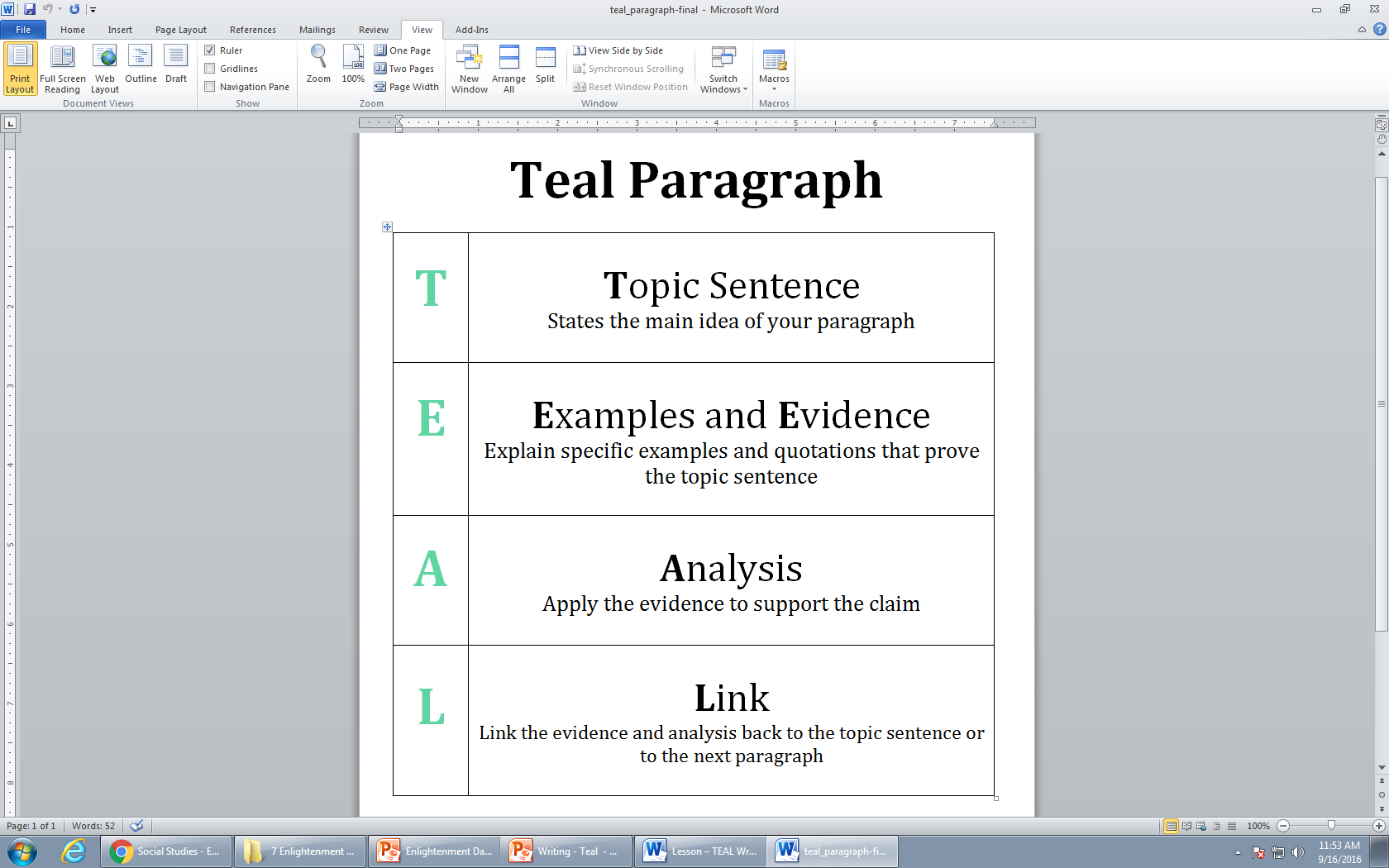 Below, write your name AND bubble in the ink color of your writing utensil.Highly Effective3Effective2Developing1Ineffective0Topic SentenceInteresting, original topic sentence, reflecting thought and insight; focused on one interesting main ideaClearly stated topic sentence presents one main ideaAcceptable topic sentence presents one ideaMissing, invalid or inappropriate topic sentenceMain idea is missingExample/EvidenceInteresting, concrete and descriptive example with explanations that relate to the topic. Outside information and bibliography. Example relates to the topic and some explanation is included. No outside information and bibliography.Sufficient example that relates to the topic. No outside information and bibliography. Insufficient, vague, or undeveloped example. No outside information and bibliography.AnalysisThoughtful, logical progression of ideas includes a strong analysis that relates to topic sentenceClear, logical progression of ideas. Includes an adequate analysis that relates to topic sentence. Sufficient progression of ideas. Includes a weak analysis that relates to topic sentence Paragraph does not include an analysis that relates to topic sentenceLinkWraps up main idea with a strong link, summary or closingWraps up main idea with an adequate link, summary or closing Wraps up main idea with weak link, summary or closing Inappropriate tone; awkward, unclear or incomplete sentence NameInk Color